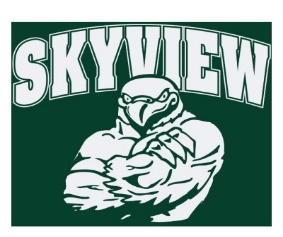 Coming this Saturday, do not miss SPLASH Night at Methacton High School Pool!!Skyview Spirit Night – Flyers are due Tuesday, October 17th.  Advanced registration is required to ensure proper staffing of lifeguards.Join us on Saturday, October 21st from 6:30-8:30pm for our SPLASH Night/parent night out event.  This event is on a first come-first serve basis.  Parents are welcome to stay and free to go!  Soft pretzels will be handed out to all our swimmers at pick-up  Locker rooms are available.  Remember your towel and a change of clothes.Yankee Candle – Last week you received a Yankee Candle catalog.  Yankee makes the best gifts and better yet, Skyview earns 40% of sales!  There are incredible prizes and incentives for the students as well, including the highest earning classroom taping our Principal to a wall!!  (What a sport!)There are three ways to obtain sales:                                                                                                                                 1.Share the catalog with family and friends                                                                                                                 2.Online Sales ‐  set up a seller’s login at www.yankeecandlefundraising.com                                                     3.The New Mobile App – download Yankee Fundraising at Google Play or Apple App Store  Contest Sale Starts: 10/10/17         Contest Sale Ends: 10/24/17          Delivery: Week 12/4/17                         Skyview Group #:  999971230     www.yankeecandlefundraising.com                                                                PLEASE NOTE THE ONLINE STORE FOR OUR FUNDRAISER WILL BE OPEN UNTIL JANUARY 2018!!!                  Any questions please contact Courtney Kusy at courtcopp621@gmail.com Dine Out Night – Too much going on this Thursday to make dinner?  Let Panera Bread make it for you!  Thursday, October 19th from 4 to 8 pm.  Mention Skyview at check-out.  No flyer needed.Buffalo Wild Wings is supporting Skyview for the entire month of October.  Must show flyer on phone or print.  Be sure to order your wings for the football games!!Skyview Bowling Club – Remind your student to go to the recess doors at first bell dismissal!  There are a couple spots remaining for anyone interested in joining.  Please contact Skyviewhomeandschool@gmail.com.First Friday’s –Starting November 3rd. Join Skyview staff and wear Skyview spirit wear the first Friday of every month to show your school spirit!  Skyview apparel is available for purchase at yourstartinglineup.com.  A portion of all sales benefits Home & School! Items can be delivered free of charge to school or to your home for a small fee.  All items can be customized with a school logo, your name, and more.Boxtops – Collections begin October 16 and run through October 27.  There is a collection bin in the main lobby outside the office.  Be sure to label you bag with student and teacher name.  The winning class will win a class snack (all allergies are accounted for).COMING NEXT WEEK  Fall Fest – Don’t miss this awesome night of fun on Friday, October 27th from 6:30-8:30 PM!  LOTS OF FUN! including a DJ, Photo Booth, costume contest, 50/50 Raffle, and MORE! Snacks and Drinks will be available $.50 - $1.00.  Deadline to sign-up is October 20th (see attached flyer).  QUESTIONS?  Melissa Montagna @ M.BRUNETTI86@GMAIL.COM  or Trina Hershberger @ TRINA.YOUNG@LIVE.COM